8. Сведения о рекламациях.В случае отказа Микросенс в период гарантийного срока, потребитель должен направить в адрес изготовителя дефектный газоанализатор и письменное извещение со следующими данными: название газоанализатора, заводской номер, дата выпуска, характер дефекта.Гарантийный и послегарантийный ремонт прибора производит предприятие-изготовитель:ООО «ЭМИ-Прибор»Адрес: Россия, 194156, Санкт-Петербург, пр. Энгельса, 27, корп 5, литера А.Телефоны: +7 (960) 248-10-56, +7(812)601-06-94Факс: +7 (812) 601-06-94HTTP: igm-pribor.ruE-mail: info@igm-pribor.ru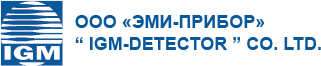 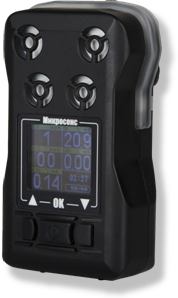 Газоанализатор портативный Микросенс .Паспорт.001.001.001.ПС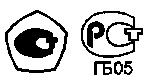 1.Назначение.Газоанализатор портативный “Микросенс” (в дальнейшем – Микросенс ) предназначены для измерения концентраций горючих газов, объемной доли кислорода и диоксида углерода, а также объемной доли токсичных газов (сероводород, оксид углерода, хлор, цианистый водород, аммиак, диоксид серы, оксиды азота, диоксид азота).Газоанализаторы могут применяться в угольной, нефтяной, газовой, энергетической промышленности.2.Основные технические данные.Таблица 1.1. Технические характеристики7. Движение изделия при эксплуатацииРезультаты определения времени установления показаний:Дата выпуска:   "_____"_________________20     г.М.П.                                             Представитель ОТК:             __________________ /_______________/По результатам первичной поверки изделие признано годным к применению.Поверитель:                   __________________ /_______________/      "_____"_________________20     г.  М.П.Свидетельство о поверке № ____________________(входит в комплект документов в случае отсутствия отметки поверителя)6. Свидетельство об упаковке.Газоанализатор Микросенс заводской № _____________Упакован на предприятии-изготовителе согласно требованиям,  предусмотренным инструкцией по упаковке и консервации.Дата упаковки:   "_____"_________________20     г.Таблица 1.2. Диапазоны показаний, диапазоны измерений, пределы допускаемой основнойпогрешности и пределы допускаемого времени установления показаний газоанализаторов.3. Комплектность.В комплект поставки Микросенс входят:4. Ресурсы, сроки службы, хранения и гарантии изготовителя (поставщика).Изготовитель гарантирует соответствие прибора требованиям технических условий ТУ 4215-001-16727477-2014 при соблюдении потребителем условий транспортирования, хранения и эксплуатации.Гарантийный срок эксплуатации устанавливается 12 месяцев с момента продажи прибора потребителю. В течение гарантийного срока изготовитель обязуется оказывать помощь в эксплуатации прибора, устранять обнаруженные неисправности при условии соблюдении потребителем условий транспортирования, хранения и эксплуатации. Несанкционированный доступ внутрь корпуса прибора может повлечь за собой потерю права на гарантийное обслуживание со стороны предприятия-изготовителя.ВНИМАНИЕ! ПРИ ЭКСПЛУАТАЦИИ ПРИБОР СЛЕДУЕТ ОБЕРЕГАТЬ ОТ УДАРОВ И ПАДЕНИЙ А ТАКЖЕ ПОПАДАНИЯ ВОДЫ И ГРЯЗИ НА ОТВЕРСТИЯ ДАТЧИКОВ И ЗВУКОВОГО ИЗЛУЧАТЕЛЯ.5. Свидетельство о приемкеГазоанализатор Микросенс заводской № ________ соответствует техническим условиям ТУ 4215-001-16727477-2014, прошел первичную калибровку,  приработку в течение 72 часов и признан годным к эксплуатации. Результаты определения основной погрешности:ХарактеристикаЗначениеПредел допускаемой вариации показаний, в долях от предела допускаемой основной погрешности0,5Пределы допускаемой дополнительной погрешности от влияния изменения температуры окружающей и анализируемой сред в рабочих условиях эксплуатации на каждые 10°С от температуры определения основной погрешности, в долях от предела допускаемой основной погрешности:- для измерительных каналов горючих газов и диоксида углерода- для измерительных каналов вредных газов, кислорода и водорода±0,5±1,0Пределы допускаемой дополнительной погрешности от влияния изменения влажности окружающей и анализируемой сред в рабочих условиях эксплуатации на каждые 10 % от влажности при определении основной погрешности, в долях от пределов допускаемой основной погрешности±0,5Суммарная дополнительная погрешность от влияния содержания не измеряемых компонентов в анализируемой газовой смеси, в долях от пределов допускаемой основной погрешности, не более±0,5Время прогрева газоанализатора, мин, не более2Интервал времени работы без корректировки показаний по измерительным каналам, мес.:- метана, этана, пропана и диоксида углерода- вредных газов и кислорода126Время непрерывной работы газоанализатора от полностью заряженной аккумуляторной батареи при температуре (20±5) ºС, ч, не менее100Маркировка взрывозащитыР0 Ex ia I Х / 0 Ex ia IIС T4 ХСтепени защиты, обеспечиваемые оболочками IP 54Габаритные размеры газоанализаторов, мм, не более:- длина- ширина- высота1157035Масса газоанализаторов, кг, не более0,25Средняя наработка на отказ, ч10 000Средний срок службы, лет10Условия эксплуатации:Диапазон температур окружающей среды *, оСДиапазон относительной влажности воздуха(без конденсации влаги) при температуре 35°С, %Диапазон атмосферного давления, кПаот минус 20 до 50от 25 до 95от 84 до 106,7Примечание: * - согласно сертификатам соответствия № ТС RU C-RU.МГ07.B.00395 от 12.04.2016 г., выданным органом по сертификации взрывозащищенного и рудничного электрооборудования АО «Научный центр ВостНИИ по безопасности работ в горной промышленности», газоанализатор допущен к эксплуатации в диапазоне температур от минус 40 oC до 60 oC, при этом метрологические характеристики газоанализаторов в диапазоне температур от минус 40 oC до минус 20 oC, и от плюс 50 oC до плюс 60 oC не нормированыПримечание: * - согласно сертификатам соответствия № ТС RU C-RU.МГ07.B.00395 от 12.04.2016 г., выданным органом по сертификации взрывозащищенного и рудничного электрооборудования АО «Научный центр ВостНИИ по безопасности работ в горной промышленности», газоанализатор допущен к эксплуатации в диапазоне температур от минус 40 oC до 60 oC, при этом метрологические характеристики газоанализаторов в диапазоне температур от минус 40 oC до минус 20 oC, и от плюс 50 oC до плюс 60 oC не нормированыДата установкиГде установленоДата снятияНаработка с начала эксплуатацииПричина снятияПодпись лица, проводившего установкуОпределяемый компонент(тип газа)Время установления показаний согласно ТУ 4215-001-16727477-2014 сек., не болееПолученное значение, сек.Определяемый компонент (измерительный канал)Диапазон показаний объемной долиДиапазон измерений объемной долиПределы допускаемой основной погрешностиПределы допускаемой основной погрешностиЦена деления наименьшего разряда дисплея газоанализатораОпределяемый компонент (измерительный канал)Диапазон показаний объемной долиДиапазон измерений объемной долиабсолютной, объемная доля определяемого компонентаотносительнойЦена деления наименьшего разряда дисплея газоанализатораЭлектрохимические датчики на вредные газы, кислород и водородЭлектрохимические датчики на вредные газы, кислород и водородЭлектрохимические датчики на вредные газы, кислород и водородЭлектрохимические датчики на вредные газы, кислород и водородЭлектрохимические датчики на вредные газы, кислород и водородЭлектрохимические датчики на вредные газы, кислород и водородКислород (О2)От 0 до 30 %От 0 до 30 %±0,5 %-0,1 %Оксид углерода (СО)От 0 до 300 млн-1От 0 до 40 млн-1 включ.Св. 40 до 300 млн-1±4 млн-1--±10 %1 млн-1От 0 до 500 млн-1От 0 до 40 млн-1 включ.Св. 40до 500 млн-1±4 млн-1--±10 %1 млн-1Сероводород (H2S)От 0 до 100 млн-1От 0 до 7,5 млн-1 включ.Св. 7,5 до 100 млн-1±1,5 млн-1--±20 %0,1 млн-1Хлор (Сl2) *От 0 до 10 млн-1От 0 до 1 млн-1 включ.Св. 1 до 10 млн-1±0,2 млн-1--±20 %0,1 млн-1Цианистый водород (HCN) *От 0 до 30 млн-1От 0 до 10 млн-1 включ.Св. 10 до 30 млн-1±2 млн-1--±20 %0,1 млн-1Аммиак (NH3)От 0 до 300 млн-1От 0 до 20 млн-1 включ.Св. 20 до 300 млн-1±4 млн-1--±20 %1 млн-1Диоксид серы (SO2)От 0 до 20 млн-1От 0 до 2,5 млн-1 включ.Св. 2,5 до 20 млн-1±0,5 млн-1--±20 %0,1 млн-1Оксид азота (NO) *От 0 до 250 млн-1От 0 до 10 млн-1 включ.Св. 10 до 250 млн-1±2 млн-1--±20 %0,1 млн-1Диоксид азота (NO2)От 0 до 30 млн-1От 0 до 1 млн-1 включ.Св. 1 до 30 млн-1±0,2 млн-1--±20 %0,1 млн-1Водород (H2)*От 0 до 4 %От 0 до 2 %±0,1 %-0,01%Определяемый компонент (измерительный канал)Диапазон показаний объемной долиДиапазон измерений объемной долиПределы допускаемой основной погрешностиПределы допускаемой основной погрешностиЦена деления наименьшего разряда дисплея газоанализатораОпределяемый компонент (измерительный канал)Диапазон показаний объемной долиДиапазон измерений объемной долиабсолютной, объемная доля определяемого компонентаотносительнойЦена деления наименьшего разряда дисплея газоанализатораОптические датчики на горючие газы и диоксид углеродаОптические датчики на горючие газы и диоксид углеродаОптические датчики на горючие газы и диоксид углеродаОптические датчики на горючие газы и диоксид углеродаОптические датчики на горючие газы и диоксид углеродаОптические датчики на горючие газы и диоксид углеродаДиоксид углерода (CO2)От 0 до 2,5%От 0 до 2,5 %±0,1 %-0,01 %Метан (CH4)От 0 до 100 %От 0 до 2,5 % включ.Св. 2,5 до 100 %±0,1 %--±5 %0,01 %От 0 до 100 % НКПР(от 0 до 4,4% об.д.)От 0 до 60 % НКПР включ.Св. 60 до 100 % НКПР±3 % НКПР--±5 %0,01 %Этан (С2H6)От 0 до 100 % НКПР
(от 0 до 2,5 % об.д.)От 0 до 50 % НКПР
(от 0 до 1,25 % об.д.)±5 % НКПР-0,01 %Пропан (С3H8)От 0 до 100 НКПР %(от 0 до 1,7% об.д.)От 0 до 60 % НКПР включ.Св. 60 до 100 % НКПР±3 % НКПР--±5 %0,01 %Примечания:1) Измерительные каналы (определяемые компоненты) с электрохимическими датчиками, отмеченные знаком «*» не могут быть применены для контроля ПДК в воздухе рабочей зоны, только для контроля аварийных выбросов.2) Значения НКПР горючих газов указаны в соответствии с ГОСТ 30852.19-2002.3) Программное обеспечение газоанализатора имеет возможность отображения результатов измерений по измерительным каналам вредных газов (оксид углерода, сероводород, хлор, цианистый водород, аммиак, диоксид серы, оксид азота, диоксид азота) в единицах измерений массовой концентрации, мг/м3. Пересчет значений содержания определяемого компонента, выраженных в единицах объемной доли, млн-1, в единицы массовой концентрации, мг/м3, выполняется автоматически для условий 20 oС и 760 мм рт. ст.Примечания:1) Измерительные каналы (определяемые компоненты) с электрохимическими датчиками, отмеченные знаком «*» не могут быть применены для контроля ПДК в воздухе рабочей зоны, только для контроля аварийных выбросов.2) Значения НКПР горючих газов указаны в соответствии с ГОСТ 30852.19-2002.3) Программное обеспечение газоанализатора имеет возможность отображения результатов измерений по измерительным каналам вредных газов (оксид углерода, сероводород, хлор, цианистый водород, аммиак, диоксид серы, оксид азота, диоксид азота) в единицах измерений массовой концентрации, мг/м3. Пересчет значений содержания определяемого компонента, выраженных в единицах объемной доли, млн-1, в единицы массовой концентрации, мг/м3, выполняется автоматически для условий 20 oС и 760 мм рт. ст.Примечания:1) Измерительные каналы (определяемые компоненты) с электрохимическими датчиками, отмеченные знаком «*» не могут быть применены для контроля ПДК в воздухе рабочей зоны, только для контроля аварийных выбросов.2) Значения НКПР горючих газов указаны в соответствии с ГОСТ 30852.19-2002.3) Программное обеспечение газоанализатора имеет возможность отображения результатов измерений по измерительным каналам вредных газов (оксид углерода, сероводород, хлор, цианистый водород, аммиак, диоксид серы, оксид азота, диоксид азота) в единицах измерений массовой концентрации, мг/м3. Пересчет значений содержания определяемого компонента, выраженных в единицах объемной доли, млн-1, в единицы массовой концентрации, мг/м3, выполняется автоматически для условий 20 oС и 760 мм рт. ст.Примечания:1) Измерительные каналы (определяемые компоненты) с электрохимическими датчиками, отмеченные знаком «*» не могут быть применены для контроля ПДК в воздухе рабочей зоны, только для контроля аварийных выбросов.2) Значения НКПР горючих газов указаны в соответствии с ГОСТ 30852.19-2002.3) Программное обеспечение газоанализатора имеет возможность отображения результатов измерений по измерительным каналам вредных газов (оксид углерода, сероводород, хлор, цианистый водород, аммиак, диоксид серы, оксид азота, диоксид азота) в единицах измерений массовой концентрации, мг/м3. Пересчет значений содержания определяемого компонента, выраженных в единицах объемной доли, млн-1, в единицы массовой концентрации, мг/м3, выполняется автоматически для условий 20 oС и 760 мм рт. ст.Примечания:1) Измерительные каналы (определяемые компоненты) с электрохимическими датчиками, отмеченные знаком «*» не могут быть применены для контроля ПДК в воздухе рабочей зоны, только для контроля аварийных выбросов.2) Значения НКПР горючих газов указаны в соответствии с ГОСТ 30852.19-2002.3) Программное обеспечение газоанализатора имеет возможность отображения результатов измерений по измерительным каналам вредных газов (оксид углерода, сероводород, хлор, цианистый водород, аммиак, диоксид серы, оксид азота, диоксид азота) в единицах измерений массовой концентрации, мг/м3. Пересчет значений содержания определяемого компонента, выраженных в единицах объемной доли, млн-1, в единицы массовой концентрации, мг/м3, выполняется автоматически для условий 20 oС и 760 мм рт. ст.Примечания:1) Измерительные каналы (определяемые компоненты) с электрохимическими датчиками, отмеченные знаком «*» не могут быть применены для контроля ПДК в воздухе рабочей зоны, только для контроля аварийных выбросов.2) Значения НКПР горючих газов указаны в соответствии с ГОСТ 30852.19-2002.3) Программное обеспечение газоанализатора имеет возможность отображения результатов измерений по измерительным каналам вредных газов (оксид углерода, сероводород, хлор, цианистый водород, аммиак, диоксид серы, оксид азота, диоксид азота) в единицах измерений массовой концентрации, мг/м3. Пересчет значений содержания определяемого компонента, выраженных в единицах объемной доли, млн-1, в единицы массовой концентрации, мг/м3, выполняется автоматически для условий 20 oС и 760 мм рт. ст.ОбозначениеНаименованиеКоличествоГазоанализатор портативный Микросенс1 шт.Зарядное устройство1 шт.Док-станция1 шт.Упаковка1 шт.Насадка для градуировки1 шт.Микросенс 001.001.001ПСПаспортМП-242-2002-2016 *Методика поверки1 экз.Микросенс 001.001.001.РЭ *Руководство по эксплуатации *1 экз.Сертификат соответствия (копия)*1 экз.Программное обеспечение PagTool*1 экз.*) При групповой поставке в один адрес. Допускается комплектование в количестве, согласованном с заказчиком.*) При групповой поставке в один адрес. Допускается комплектование в количестве, согласованном с заказчиком.*) При групповой поставке в один адрес. Допускается комплектование в количестве, согласованном с заказчиком.Определяемый компонент(тип газа, % об.)Погрешность по ТУПоказанияПолученная погрешность